LAJ  REVIEWER FORMGENERAL GUIDELINES: We appreciate very much your willingness to review this manuscript. The Local Administration Journal (JAL) endeavors to publish papers of high scholarly quality. To achieve this, we value highly your assessment and recommendations regarding the attached manuscript’s publishability in the Journal. Please provide a constructive critique of the manuscript. Your identity as a reviewer is confidential but the editor may draw direct quotes to guide the author in strengthening the manuscript.CONFIDENTIALITY: By accepting to be a reviewer, you are required to maintain strict confidentiality regarding the content, identity and existence of this manuscript until it is officially accepted for publishing.GENERAL EVALUATION (put a mark where appropriate):RECOMMENDATION (put a mark on ONE only):MAIN CONTENT (for each of the items below, put a mark where appropriate):STRUCTURE AND FORMAT (put a mark where appropriate):GENERAL COMMENTS:To make readers understand and be comfortable reading this article, the above comments must be well corrected. Then, it can be considered to publish.SPECIFIC COMMENTS:In a narrative format, please indicate where reworking has to be done. Provide specific comments to guide the author. (You may wish to put your specific comments at the relevant parts of the manuscript itself directly for easy reference.)1. Some mistakes in  tenses should be corrected. Some of them have been high-lighted.2. Research questions raised in this study are not clear.3. The author is too busy and too much presented theories, in terms of definitions, descriptions, statements, and other information for unclear reasons what they are for.4. Data on every ASEAN countries which was studied specifically were not well classified and not clear.5. The description on how data analysis and the tools reduce corruption through e-government and ICT is not obvious, either.6. The conclusion is not clear [ does not state clearly how e-government and ICT overcome corruption. It  only repeats the presented statements again and again. It is, even, indicated expressing other people’s ideas.  Reviewer’s signature:				Date sent by reviewer:						6 March 2020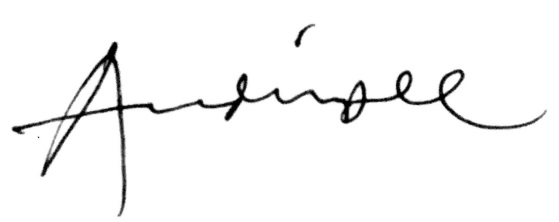 Andy AlfatihDate sent by editor:6 March 2020Name of reviewer:Professor Andy AlfatihManuscript title:Reducting Corruption through e-Government Adoption, Information and Communication technology in ASEAN CountriesExcellent overallVery important contribution, well presentedCompetent study, well presentedTechnically accurate, but obvious findingsFlawed in design or executionInsufficient data for a scholarly paperPoorly written and/or arguedAccept as is, without modificationAccept on condition of minor revisionsAccept on condition of extensive revisionsReject, should not be published in its present formYesNoIs the manuscript and its rationale clearly written?Are the methodological aspects of the manuscript correct?Are the interpretations and conclusions appropriate and well substantiated?YesNoIs the title appropriate?Is the abstract appropriate?Is the manuscript logically organized with its tables & figures well presented?Should additional work be done to strengthen the manuscript?